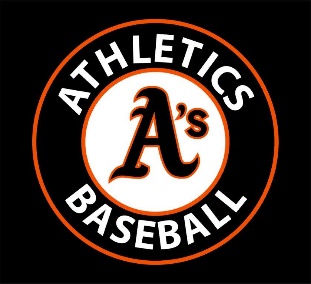 AZ Athletics 2017 Fall Schedule15u—2021 grads16u---2020 grads17u---2019 grads18u—2018 grads15u Freshmen Fall Classic Peoria  9/28-10/115u Southwest Woodbat Fall Classic Goodyear 10/5-815u Tournament @ Sunrise Mtn 10/20-2215u LVBA Fall Classic Las Vegas 10/27-10/2917u PG Four Corners Tucson 9/28-10/117u Southwest Woodbat Fall Classic Goodyear 10/5-817u Junior Fall Classic Peoria 10/19-10/2218u Universal Fall Classic Peoria 10/27-2916u PG Four Corners Tucson 9/28-10/116u Sophomore Fall Classic Peoria 10/5-10/816u PG WWBA Natl championships Tucson  10/27-2916u USSSA Fall State Championships Goodyear 11/4-518u JC game at Yavapai 9/23 10:00am/12:30pm18u JC game at Phoenix College 9/27 5:00 pm18u Best of West Tucson 9/29-10/118u JC game at PVCC 10/9 330 pm 18u Senior Fall Classic Peoria 10/12-10/1518u JC game at Scottsdale CC 10/20 330 pm 18u Universal Fall  Classic Peoria 10/26-10/29